Губернатору  Тверской области  Рудене  Игорю Михайловичу                                                                                Прокурору Тверской области Лежникову Сергею Борисовичу                                                                             ФССП  России  Главному судебному приставу РФ Аристову                                                                                                                                                     Дмитрию Васильевичу                                                                                         Генпрокуратура РФ  Генпрокурору  Краснову Игорю                                                                                                                                                            ВикторовичуФедеральная служба судебных приставов                                                                                                                                          УФССП по Тверской обл. Руководителю УФССП по Тверской обл.  главному судебному приставу Тверской обл. Семеновой Н.Г.Сусловой Людмилы Николаевныветерана  труда, награжденной  медалями  « За отличную службу», «  За доблесть в службе»…, подполковника юстициив отставкеТверская обл., г.Конаково,     l1udmilasuslova@yandex.ru                                                             Сообщение   -   Жалоба на действия судебных приставов-исполнителей Конаковского РОСП УФССП   России по Тверской обл., сотрудников УФССП по Тверской обл.   В дополнение   к  № 224891642227 от 2021-09-02. ,  № 224891644079 от 2021-09-02. ,   № 224891643699 от 2021-09-02. , № 224891682294 от 2021-09-02.  ,  № 224891683099 от 2021-09-02.     сообщаю   :  противоправные действия ,   нарушения действующего законодательства , в т.ч. должностные преступления судебных приставов - исполнителей  Конаковского   РОСП  при укрывательстве и бездействии УФССП по Тверской обл.  продолжаются .  Получающие зарплату из средств налогоплательщиков ,  указанные должностные лица , демонстрируя некомпетентность , несоответствие служебному положению  , не исполняют служебные обязанности  должным образом  и противоправно злоупотребляют служебными полномочиями .  Так ,  ведущий судебный пристав-исполнитель Конаковского РОСП  Сударикова О.А.   обязала меня   в срок  до 07.09.21 г. исполнить требование исполнительного листа  Конаковского городского суда Тверской обл. № 023029441 от 10.03.20 г. не чинить  Сусловой Е.Ю. препятствий в пользовании частью квартиры , в которой я проживаю  по вышеуказанному адресу.    Однако   Сударикова  07.09.21 г.  повторно   после 30.03. 21 г.  стучала в  дверь указанной квартиры ,  в которой я проживаю почти полвека  , требуя  впустить  в мою квартиру  членов преступного сообщества : Суслову С. в сопровождении ,  не представившихся ,  двоих мужчин-сообщников , один из которых угрожал  мне :  « закатаю  в асфальт»  ,   вместо  , указанной в решении суда , в исполнительном листе , в требовании  Сусловой  Е.Ю.   ,которая  не явилась , не проявляет желания  совместного проживания , пользования квартирой , скрывается от следственных органов  и меня  с 09.07.20г.    Мне пришлось вызвать сотрудников  Конаковской  полиции .  Сударикова  с приведенными ею гражданами удалилась ,  сообщив , что  явится  08.10.21г. в том же составе и  с тем  же требованием , явно  демонстрируя  личную заинтересованность   в содействии ПСО, «профессиональным соседям , вышибалам-отжималам  жилья у собственников».                                                Кроме того , 14.09.21 г. почтовым отправлением в разорванном  конверте  / на конверте указан Конаковский адрес , а  в Постановлении  - Московский адрес /   я получила  от  Судариковой  Постановление , направленное в Пенсионный  фонд РФ,  об обращении взыскания  на  мою  пенсию   :  якобы , по состоянию  на 24.08.21г.  задолженность по исполнительному производству № 1183/2169014-ИП   составляет  5000 руб.;   Сударикова   постановила   обратить  взыскание на мою пенсию  исполнительского сбора в сумме 5000 руб.  в пользу взыскателя  Сусловой Е.Ю. !???   Указанное  постановление Судариковой     -   в прямом противоречии с  вынесенными  ею же  - Судариковой   двумя постановлениями     №№69014/20/310107,   69014/20/310124  от 19.11.2020 г.  и   -   во неисполнение  , вступившего в законную силу,  решения Конаковского городского суда  по делу № 2-а 1940/ 2020 от 24.11.2020 г.Прошу принять меры по пресечению преступных действий   судебных приставов-исполнителей  Судариковой и Басторина  Конаковского РОСП   под прикрытием и бездействием   УФССП по Тверской обл. ,  которое  , несмотря на неоднократные обращения  ,    или не отвечает на сообщения граждан в нарушение закона , либо  ,бездействуя , направляет  сфальсифицированные  формальные отписки-штамповки .Приложение  :  1.Постановление об обращении взыскания на пенсию  на 2 листах, 2. Требование ,3. Решение суда от 24.11.2020 г. на 3 листах.16.09.2021г.                                                                                                                                                 Л.Н.   Суслова 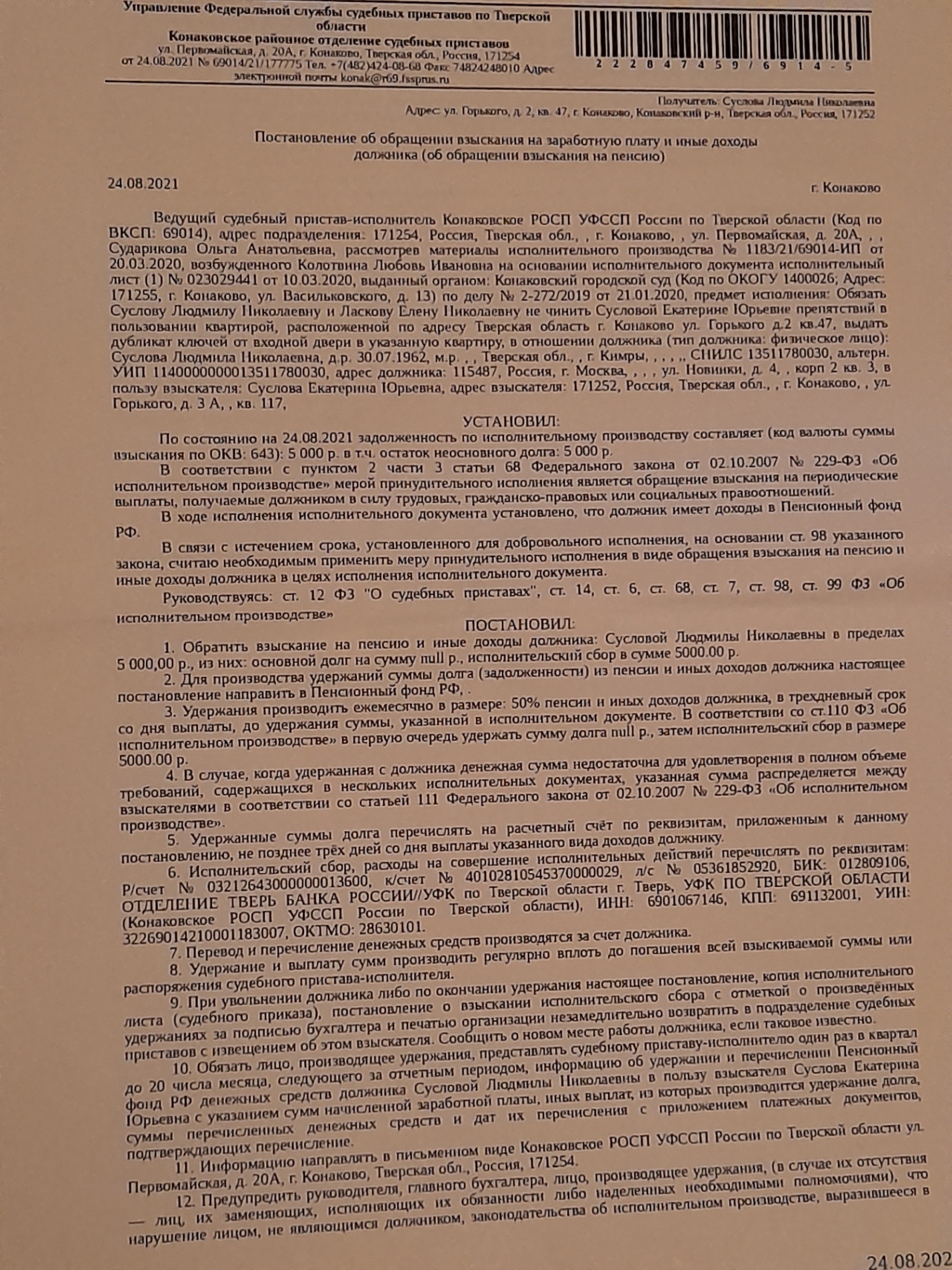 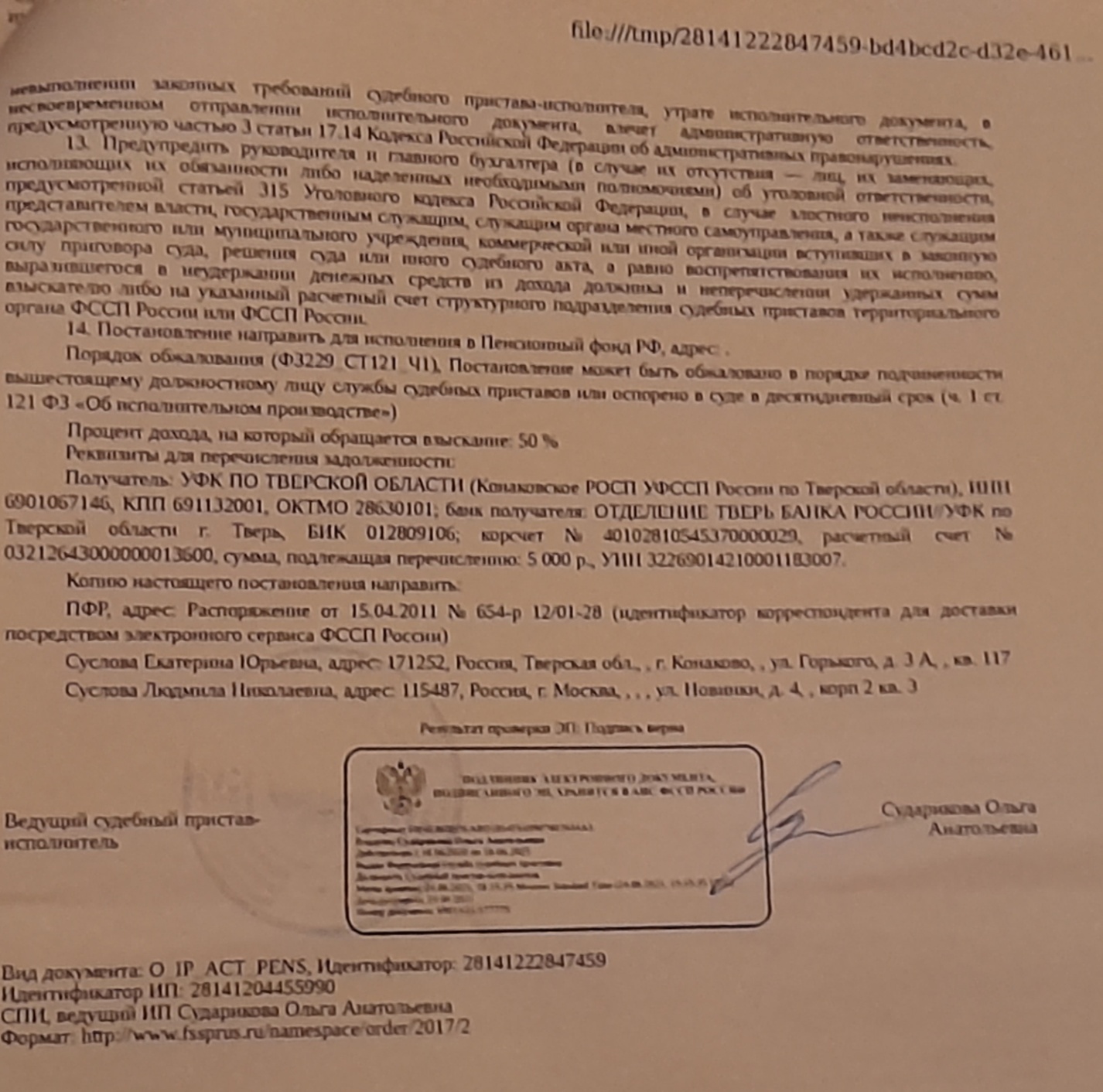 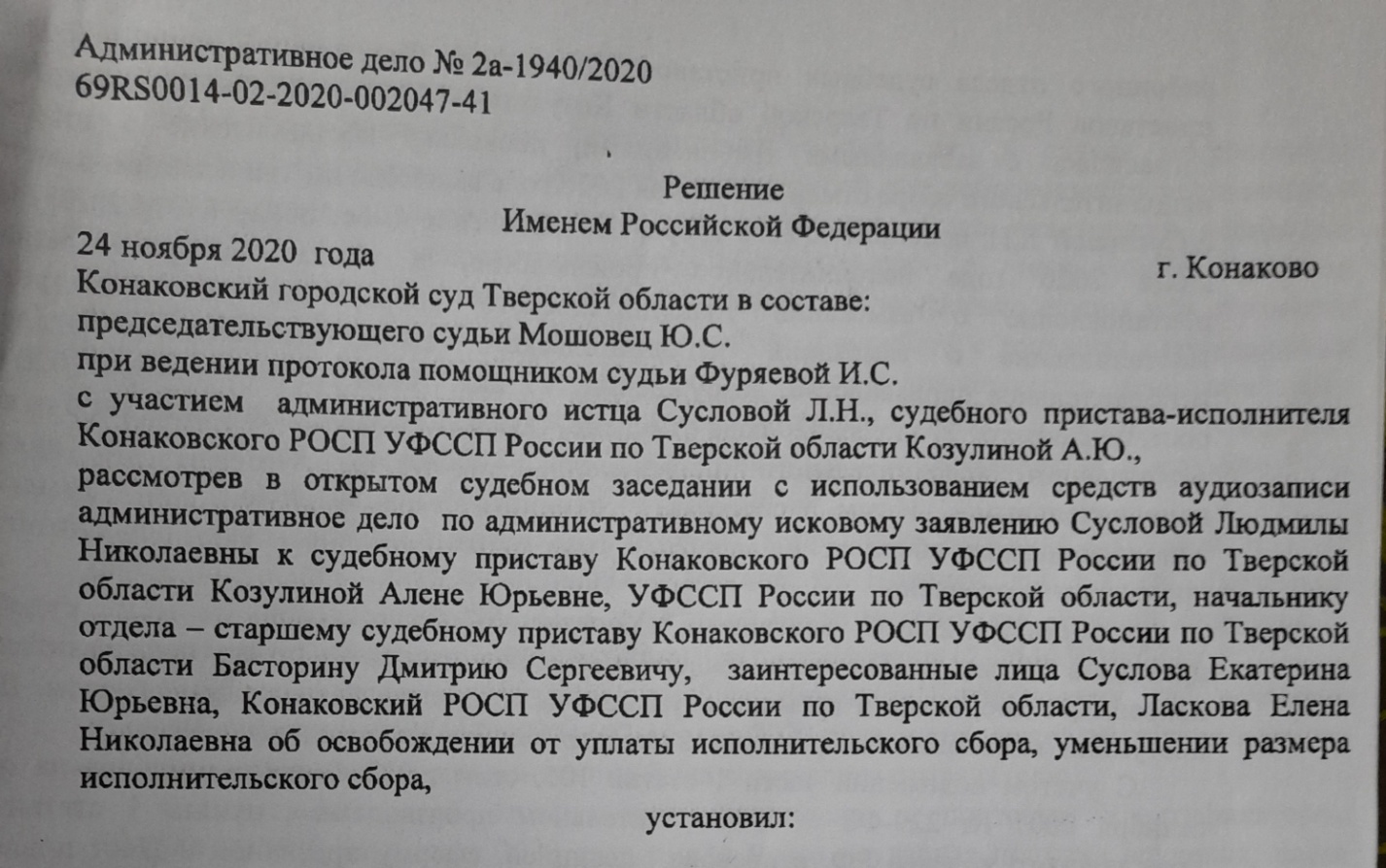 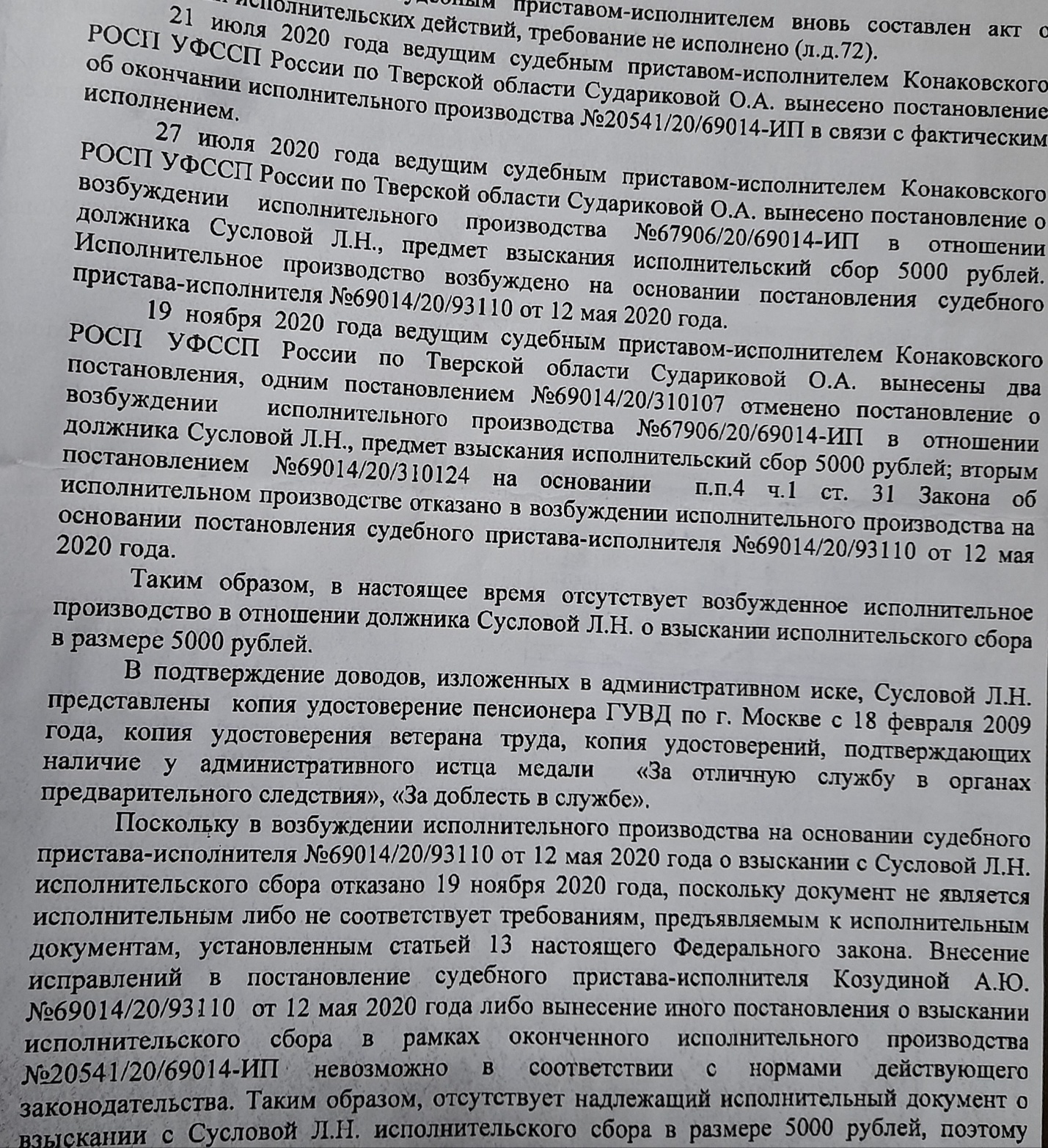 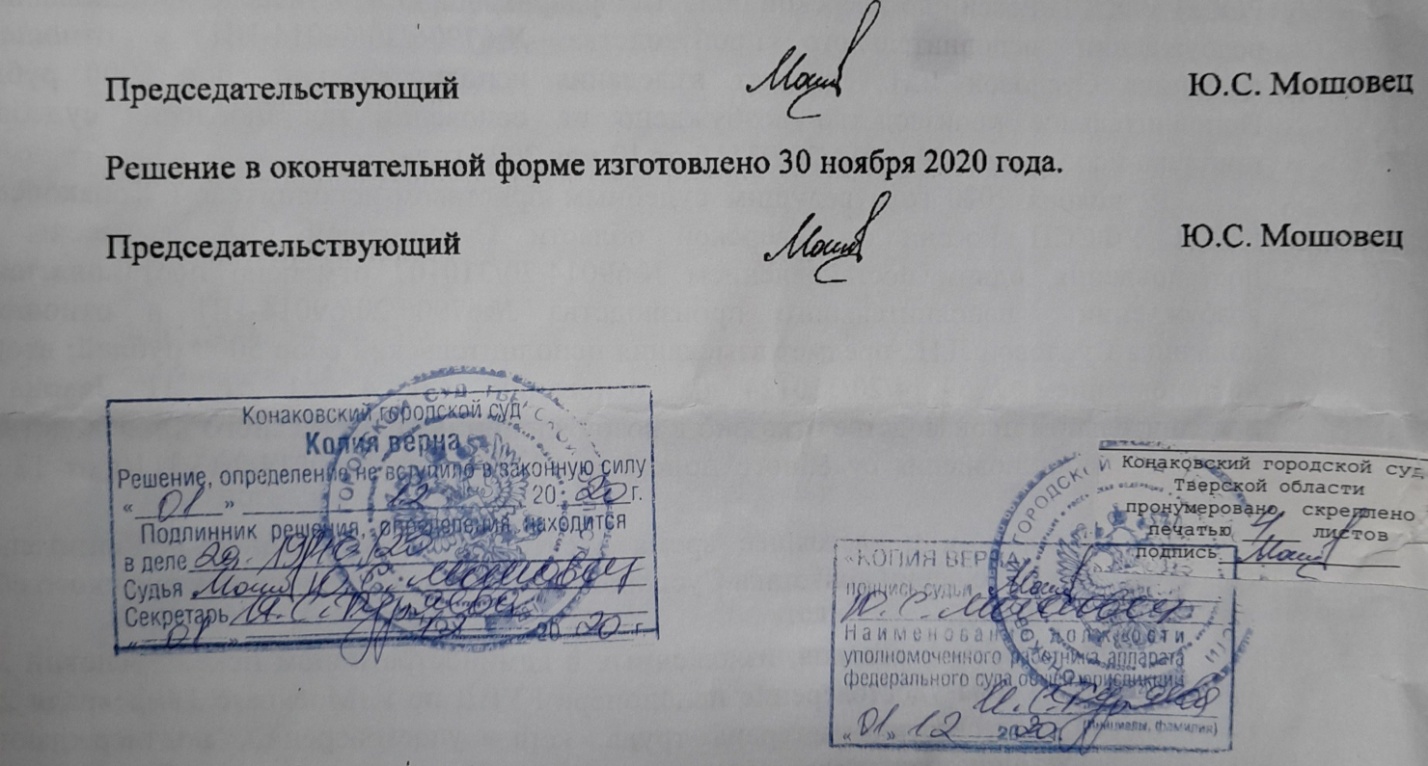 